ПОЛОЖЕНИЕ
о проведении Третьего творческого конкурса мягкой игрушки«Плюшевая фантазия»1. Общие положения1.1. Цель Конкурса: экологическое образование и воспитание.1.2. Задачи конкурса: формирование экологического воспитания у взрослых и детей;создание среды творческого общения между детьми, их семьями и педагогами.1.3. Организатор конкурса – ФГБУ «Государственный природный биосферный заповедник «Брянский лес».1.4. В Конкурсе мягкой игрушки «Плюшевая фантазия» могут участвовать все желающие.  2. Сроки проведения конкурсаКонкурс мягкой игрушки «Плюшевая фантазия» проводится с 14 марта по 11 мая 2021 года и включает следующие этапы:
• приём учредителем конкурсных работ (с 11 апреля по 20 апреля 2021 г.);
• подведение итогов конкурса учредителем (с 21 апреля по 11 мая 2021 г.).3. Формат проведенияКонкурс мягкой игрушки «Плюшевая фантазия» проводится в двух номинациях:1. Номинация «ДИКАЯ КОШКА».В этой номинации участникам Конкурса предлагается сшить мягкую игрушку «РЫСЬ». Игрушка должна быть похожа на рысь и быть узнаваемой. Рысь занесена в Красную книгу Брянской области – из-за интенсивных рубок леса и нелегальных отстрелов вид находится под угрозой исчезновения. Встречается в 15 районах области. На территории заповедника «Брянский лес» обитает 4-5 особей рыси.Информация о данном виде в Красной книге Брянской области http://forest.itcmedia.ru/upload/content/Krasnaya_kniga_Bryanskoi_oblasti.pdf  и на сайте заповедника «Брянский лес» в разделе «Новости».Снимок семьи рысей. Фотоловушка заповедника «Брянский лес». 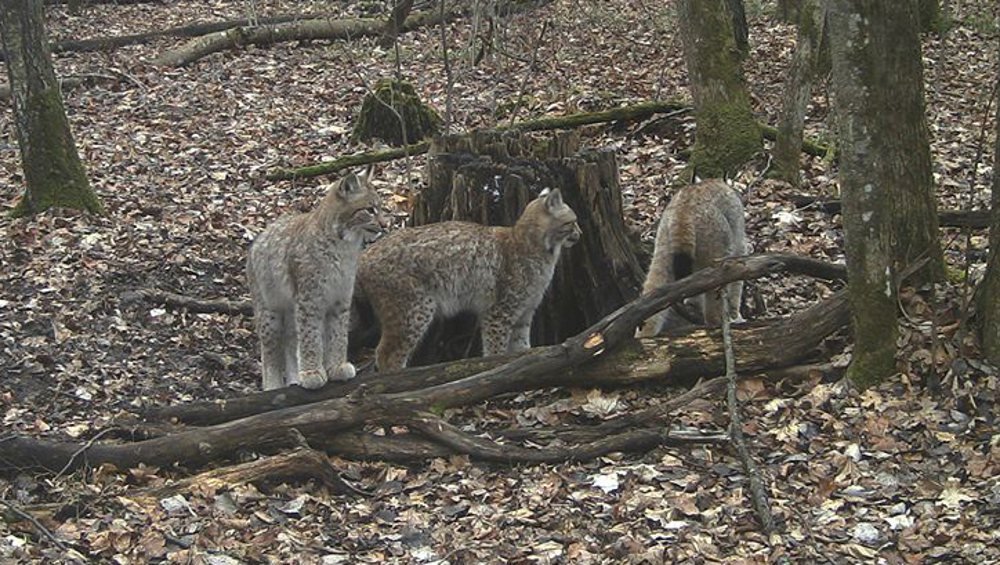 Номинация «ЖУК -ОЛЕНЬ».В этой номинации участникам конкурса предлагается сшить мягкую игрушку «ЖУК-ОЛЕНЬ». Игрушка должна быть похожа именно на жука-оленя и быть узнаваемой.   Жук-олень – один из крупнейших жуков фауны России.  Только представьте, его средняя длина 7-7,5 см, а некоторые самцы могут достигать огромных размеров – 9 см. Не все знают, что рога жука-оленя это вовсе не рога, а разросшиеся верхние челюсти, которые служат жуку для борьбы с другими особями. Жук внесён в Красную книгу РФ. Встретить это шикарного жука большая удача.  Информация о данном виде в Красной книге Брянской области http://forest.itcmedia.ru/upload/content/Krasnaya_kniga_Bryanskoi_oblasti.pdf. Жук-олень. Фото Анны Давыденко, Хопёрский заповедник. 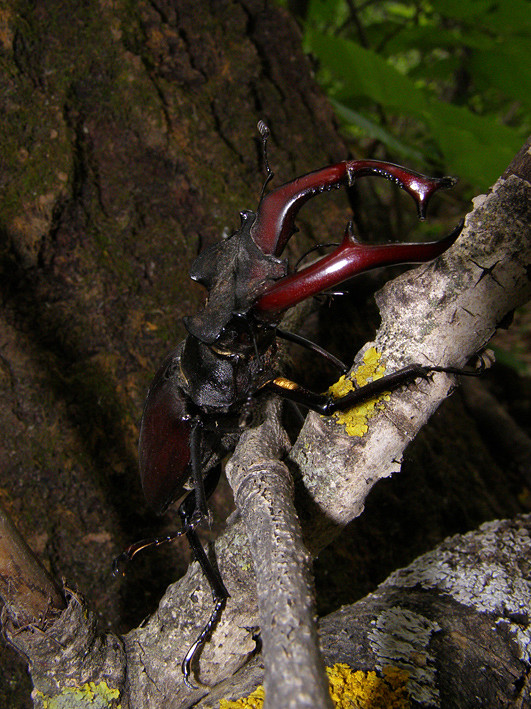 4. Требования к конкурсным работам:размер игрушки должен  быть от 15 см до 30 см в высоту;техника исполнения работы может быть любая: тканевая, вязанная, вяленая и т.п;для набивки может использоваться любой мягкий материал;игрушка должны иметь прикреплённую этикетку, на которой указаны: ФИО участника, возраст, образовательное учреждение,  ФИО руководителя и его номер телефона. 5. Требования к оформлению работы.Работа сопровождается сведениями об участнике (участниках) конкурса, которые указываются в анкете участника и на этикетке:• название работы; 
• фамилия, имя, отчество участника (полностью); 
• возраст участника конкурса;
• полное название образовательного учреждения (если работа отправляется от образовательного учреждения); 
• полный почтовый адрес (образовательного учреждения или домашний участника);
• фамилия, имя, отчество руководителя работы (или одного из родителей, если работа отправляется участником индивидуально, не от образовательного учреждения). Этикетка должна быть напечатана и прикреплена к игрушке удобным для вас способом (не приклеивать непосредственно к работе!).От одного автора принимается одна игрушка.Представленные работы не возвращаются и могут в дальнейшем использоваться учредителем акции в эколого-просветительских целях.6. Критерии оценки конкурса:Оценка результатов конкурса проводится в каждой номинации 
по 5-ти бальной системе с учётом выполнения условий Конкурса и следующих критериев оценки качества конкурсных работ:соответствие содержания работы теме конкурса;художественное мастерство (техника и качество исполнения работы);оригинальность замысла;творческая индивидуальность.7. Подведение итогов, награждение7.1. Работы, занявшие призовые места, награждаются дипломами и грамотами участников конкурса, а также призами. 7.2. Итоги и условия проведения конкурса публикуются на сайте заповедника «Брянский лес» www.bryansky-les.ru. 7.3. По итогам конкурса будут проведены выставки. 8. Жюри КонкурсаЖюри Конкурса (сотрудники ФГБУ «Государственный заповедник «Брянский лес» и представители других организаций по приглашению Организатора) оценивает работы участников Конкурса, определяет победителей и призёров, представляет итоговый протокол. Формат мероприятия не предполагает проведение апелляций.      Заседание жюри закрытое. Решение жюри являются окончательным и обсуждению не подлежит. Работы, присланные на Конкурс, не рецензируются и не возвращаются. Организаторы Конкурса  оставляют за собой право на публикацию отдельных работ в рекламных целях с указанием автора, но без выплаты гонорара. Заявки и работы, представленные позже указанного строка и оформленные не в соответствии с установленным образцом, не рассматриваются.       Примечание: в случае, если участники, педагоги или сопровождающие лица, ведут себя некорректно по отношению к членам Жюри или организаторам Конкурса, они автоматически снимаются с участия в Конкурсе.Работы необходимо присылать по адресу: 242180, Россия, Брянская обл., Суземский р-он, ст. Нерусса, ул. Заповедная, дом 2, Заповедник «Брянский лес», конкурс «Плюшевая фантазия».По вопросам, связанным с проведением Конкурса можно обращаться к Бабаниной Виктории Ивановне, специалисту по экологическому просвещению и туризму, по телефону +7 (48353) 2-57-74 или по эл. почте BrLes1987@yandex.ru  (с пометкой У МЕНЯ ВОПРОС «Плюшевая фантазия»).